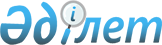 О признинии утратившим силу некоторых решений районного маслихатаРешение Каракиянского районного маслихата Мангистауской области от 15 декабря 2014 года № 24/245      Примечание РЦПИ.

      В тексте документа сохранена пунктуация и орфография оригинала.

      В соответсвии с пунктом 5 статьи 7 Закона Республики Казахстан от 23 января 2001 года № 148-II "О местном государственном управлении и самоуправлении в Республике Казахстан"районный маслихат РЕШИЛ:

      Признать утратившим силу некоторые решения районного маслихата в соотствии с приложением. 

      Настоящее решение вступает в силу со дня подписания.

 Перечень решении районного маслихата признанные утратившими силу
					© 2012. РГП на ПХВ «Институт законодательства и правовой информации Республики Казахстан» Министерства юстиции Республики Казахстан
				
      Председатель сессии

Н.Челеева

      Исполняющий полномочия секретаря

      районного маслихата 

К.Кушенов
Приложение к решению районного
маслихата № 24/245 от 15.12.2014 года№

Наименования

число, месяц, год, номер Нормативного правового акта

число, месяц, год, номер регистрации Департамента юстиции 

Число, месяц, год

официального

опубликования

1

О предоставлении социальной 

помощи на приобретение топлива специалистам государственных 

организаций здравоохранения, 

социального обеспечения, образования, 

культуры, спорта и ветеринарии, 

проживающим и работающим в сельских населенных пунктах

05.06.2014 г

№ 19/202

30.06.2014 г

№ 2462

10.07.2014 г № 36-37 (599-600) "Қарақия" газета

2

Решение районного маслихата № 1/3 от 2 февраля 2012 года "Об утверждений регламента Каракиянского районного маслихата пятого созыва"

----

----

----

